Funkcjonowanie kl. IIdTemat: Odczytywanie zaszyfrowanego hasła.Dodawanie w zakresie dwudziestu.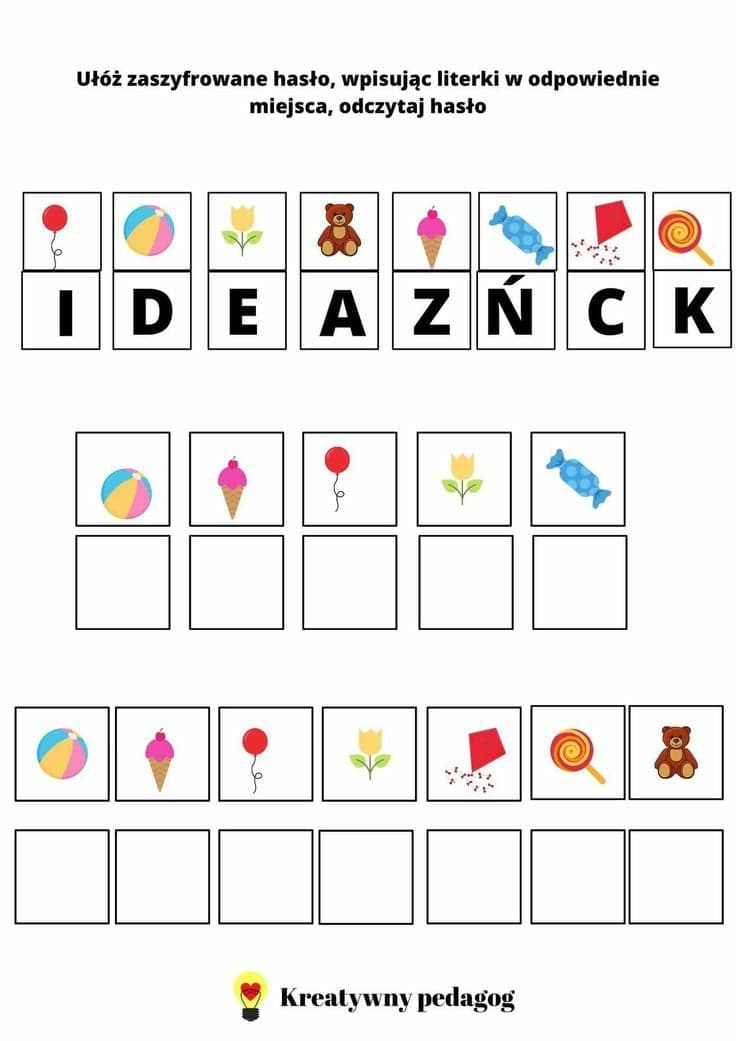 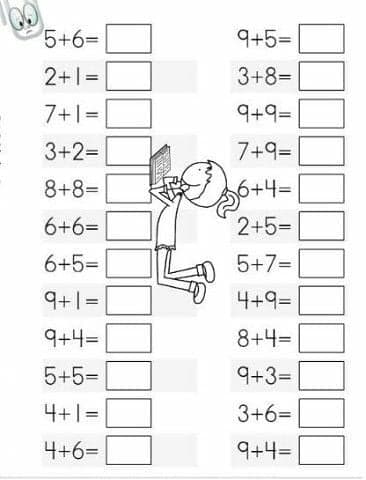 